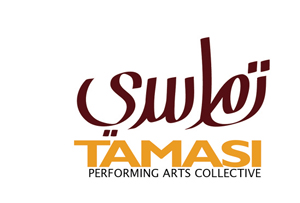 	                            Application for Training                                     Fundraising for Arts & Culture.Please indicate which training are you interested in attending:Cairo: 31 August—2 SeptemberAmman: 17 November—19 November.1. Personal InformationName:Date of Birth:Mobile number (please include country code)Email address:Address:2. Education: Please list the degrees you hold starting with the most recent.3. Experience: Please state your experience working in the independent arts/culture sector starting with the most recent. 4. Do you have any experience in fundraising & marketing? If so, please explain.5. Please explain how you fit the above selection criteria (maximum 300 words)6. Please explain how you will use this training in the future. (maximum 300 words)By filling in this application, you agree and commit that if selected by Tamasi, you will act as trainer/ mentor in future fundraising trainings held/ coordinated by Tamasi.Name:SignatureDate: